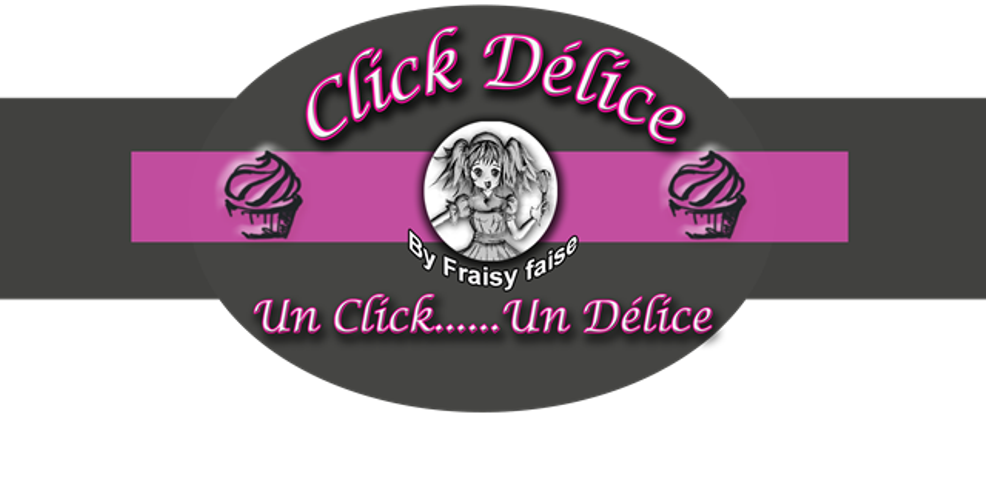 PALETS BRETONS (pour 12 biscuits environ)Ingrédients : 130 g de farine, 80g de beurre salé ramolli, 75g de sucre, 2 jaunes d’œufs, Préparation : Mélangez le beurre ramolli avec le sucre, puis ajoutez la farine, le sucre, et en dernier les jaunes d’œufs, On doit obtenir une pâte un peu sableuse. Roulez la pâte en forme de boudin de 50cm de diamètre, l’enveloppez de papier film, et le mettre au réfrigérateur, pendant 3 heures.Découpez le boudin, en 12 palets. Les disposer sur une plaque recouverte de papier sulfurisé.Faire cuire au four à 180° pendant 20minutes environ.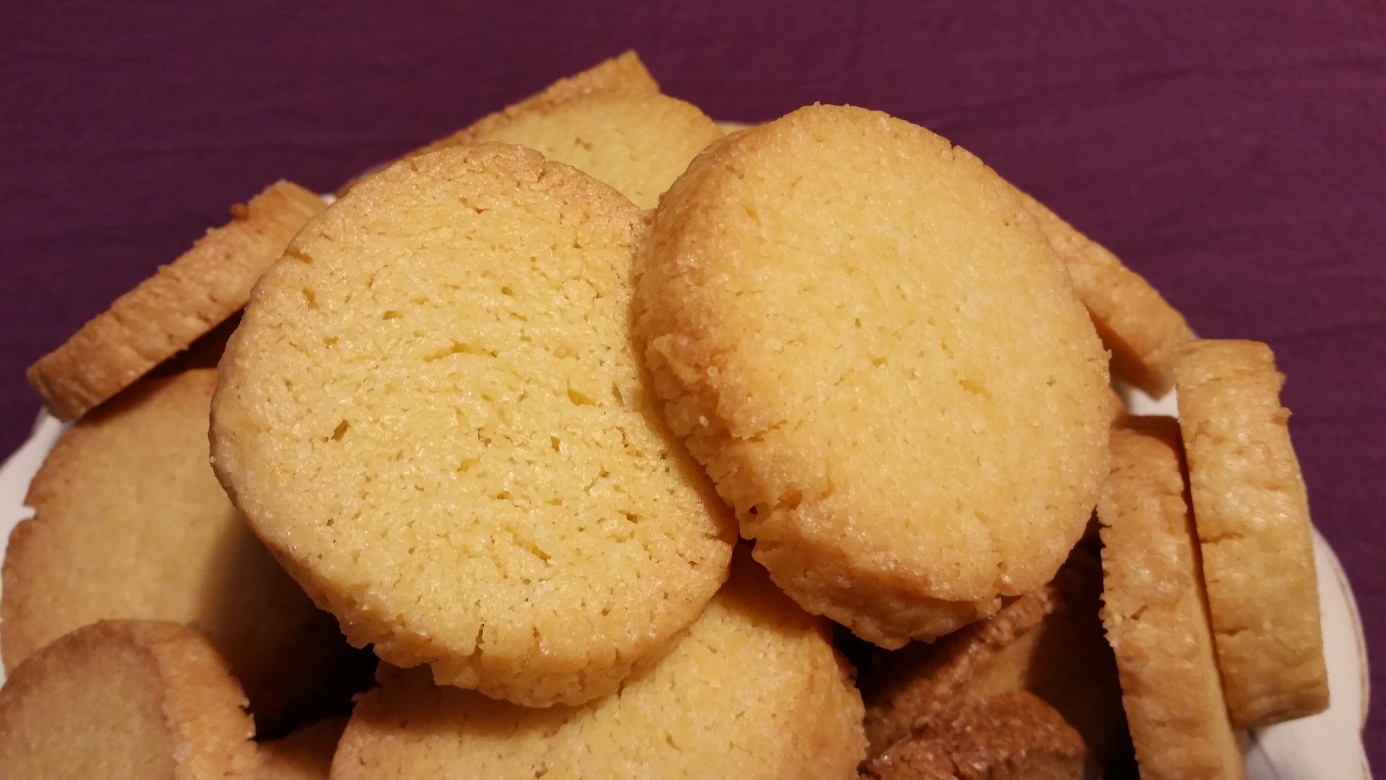 Astuces :Pour des sablés plus dorés, vous pouvez les dorer à l’œuf avant cuissonIl faut attendre que la pâte soit bien froide avant de découper les palets, si vous êtes pressés, placez le boudin de pâte ½ au congélateur ;Dégustez les biscuits avec une tasse de chocolat chaud maison, un café ou un thé